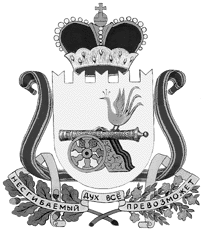 СОВЕТ ДЕПУТАТОВ ТУМАНОВСКОГО СЕЛЬСКОГО ПОСЕЛЕНИЯВЯЗЕМСКОГО РАЙОНА СМОЛЕНСКОЙ ОБЛАСТИРЕШЕНИЕот 21.12.2021                     №47   с.Туманово      Руководствуясь Федеральным законом от 06.10.2003 №131-ФЗ « Об общих принципах организации местного самоуправления в Российской Федерации», Уставом Тумановского сельского поселения Вяземского района Смоленской области, Совет депутатов Тумановского  сельского  поселения Вяземского    района Смоленской  области  РЕШИЛ:       1. Разрешить принять артезианскую скважину и водонапорную  башню АО СП «Шуйское» в муниципальную собственность Администрации Тумановского сельского поселения Вяземского района Смоленской области.     2. Разместить настоящее решение на официальном сайте Администрации Тумановского сельского поселения Вяземского района Смоленской области.Глава  муниципального образованияТумановского сельского поселенияВяземского района Смоленской области                                       М.Г.ГущинaО принятии артезианской скважины и водонапорной башни  АО СП «Шуйское» в муниципальную собственность Администрации Тумановского сельского поселения Вяземского района Смоленской области 